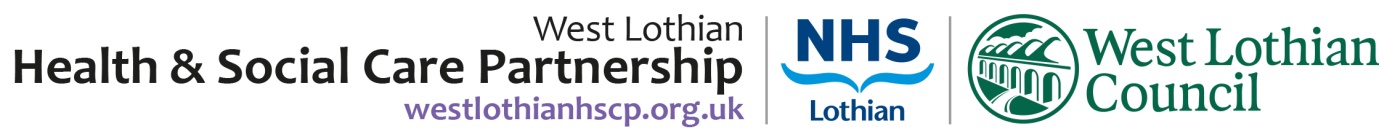 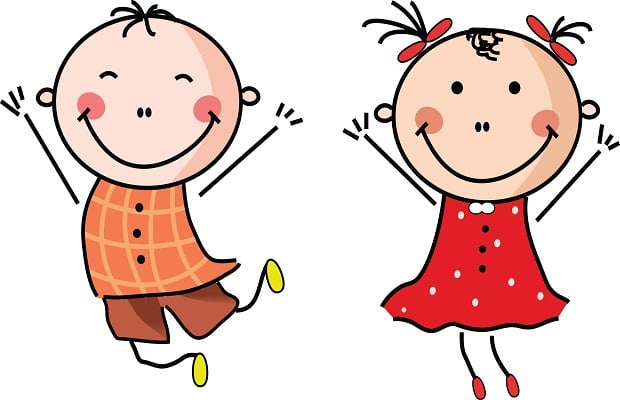 Physiotherapists support children and young people who have difficulty with movement that impact on physical development, activity in play, learning and socialising.Are you worried about your child having:On-going aches and pains and injuriesWalking difficultiesBalance problemsNot achieving their milestones e.g. rolling over, sitting up, not walking yet.